BARTIN ÜNİVERSİTESİ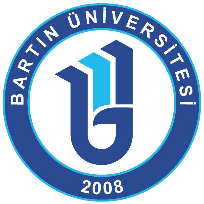 Erasmus+ Öğrenim / Giden ÖğrenciBAŞVURU FORMU 2020/2021 (Başvuru formunun bilgisayar ortamında doldurulması gerekmektedir).Kişisel BilgilerAkademik BilgilerBaşvuru * Bölümünüzün anlaşmalarını öğrenmek için: https://erasmus.bartin.edu.tr/ikili-anlasmalar.htmlİsim/Soyisim - İmza:			                                                     Tarih:İsim - SoyisimT.C. Kimlik NumarasıUyruk:Doğum TarihiDoğum YeriCinsiyetKadın        Erkek E-MailTelefon (GSM)Telefon (Yakını)İkamet Adresi1. Derece şehit ve gazi yakınlığı          Evet        Hayır                  Evet        Hayır                  Evet        Hayır        Engellilik durumunuz          Evet        Hayır                  Evet        Hayır                  Evet        Hayır        2828 sayılı sosyal hizmetler kanunu kapsamında hakkınızda koruma, bakım veya barınma kararı bulunuyor mu?          Evet        Hayır                  Evet        Hayır                  Evet        Hayır        Fakülte/EnstitüBölümMevcut GNOSınıfVarsa BÜ Erasmus İngilizce Yeterlilik Notu100 üzerinden __________  / ____/____/201__ (tarih)100 üzerinden __________  / ____/____/201__ (tarih)100 üzerinden __________  / ____/____/201__ (tarih)Bölümünüzün Erasmus Koordinatörü(Bölüm koordinatörünüzü öğrenmek için: https://erasmus.bartin.edu.tr/erasmus-birim-koordinatorleri.html)(Bölüm koordinatörünüzü öğrenmek için: https://erasmus.bartin.edu.tr/erasmus-birim-koordinatorleri.html)(Bölüm koordinatörünüzü öğrenmek için: https://erasmus.bartin.edu.tr/erasmus-birim-koordinatorleri.html)Daha önce öğrenci hareketliliğinden faydalandınız mı?Daha önce öğrenci hareketliliğinden faydalandınız mı?Daha önce öğrenci hareketliliğinden faydalandınız mı?Evet           Hayır Evet           Hayır Evet           Hayır Evet           Hayır Evet           Hayır Evet ise, önceki hareketlilik deneyimlerinizi ayrıntılı belirtinEvet ise, önceki hareketlilik deneyimlerinizi ayrıntılı belirtinEvet ise, önceki hareketlilik deneyimlerinizi ayrıntılı belirtinÖğrenimÖğrenimÖğrenimStajStajEvet ise, önceki hareketlilik deneyimlerinizi ayrıntılı belirtinEvet ise, önceki hareketlilik deneyimlerinizi ayrıntılı belirtinEvet ise, önceki hareketlilik deneyimlerinizi ayrıntılı belirtinEvet ise, önceki hareketlilik deneyimlerinizi ayrıntılı belirtinEvet ise, önceki hareketlilik deneyimlerinizi ayrıntılı belirtinEvet ise, önceki hareketlilik deneyimlerinizi ayrıntılı belirtinTarih Aralığı Gidiş ___ /___ /____ Dönüş  ___ /___ / ____ Gidiş ___ /___ /____ Dönüş  ___ /___ / ____ ___ /___ /____  ___ /___ / ____ ___ /___ /____  ___ /___ / ____Evet ise, önceki hareketlilik deneyimlerinizi ayrıntılı belirtinEvet ise, önceki hareketlilik deneyimlerinizi ayrıntılı belirtinEvet ise, önceki hareketlilik deneyimlerinizi ayrıntılı belirtinTarih AralığıGidiş ___ /___ /____ Dönüş ___ /___ / ____Gidiş ___ /___ /____ Dönüş ___ /___ / ____ ___ /___ /____  ___ /___ / ____ ___ /___ /____  ___ /___ / ____Eğitim Kademesi                              Ön Lisans     Lisans     Yüksek Lisans      Doktora                                 Ön Lisans     Lisans     Yüksek Lisans      Doktora                                 Ön Lisans     Lisans     Yüksek Lisans      Doktora                                 Ön Lisans     Lisans     Yüksek Lisans      Doktora                                 Ön Lisans     Lisans     Yüksek Lisans      Doktora                                 Ön Lisans     Lisans     Yüksek Lisans      Doktora                                 Ön Lisans     Lisans     Yüksek Lisans      Doktora   Okumak istediğiniz üniversitelerin listesi (Tercihinize göre sıralayın)NoBölüm/FakülteBölüm/FakülteBölüm/FakülteÜniversiteÜniversiteÜlkeOkumak istediğiniz üniversitelerin listesi (Tercihinize göre sıralayın)1.Okumak istediğiniz üniversitelerin listesi (Tercihinize göre sıralayın)2.Okumak istediğiniz üniversitelerin listesi (Tercihinize göre sıralayın)3.Başvuru formunuza ek olarak;1 Adet Vesikalık FotoğrafTranskript, (e-imzalı veya ıslak imzalı)Öğrenci Belgesi, (e-imzalı veya ıslak imzalı)Nüfus Cüzdanı FotokopisiEklemeyi unutmayınız!